1. MotivateWhat are some things once thought impossible that have become a reality?on demand videocell phonessmart watches (remember Dick Tracy’s wrist radio)sending men to the moonthe international space stationpeople ashamed of the American flagthe destruction of the twin towers on 9/11Israel officially becoming a country in 1948the return of McDonalds McRibthe Interstate highway systemreruns of Route 66digital cameraspopularity of cruise shipsease of air travelcomplications of air travel2. TransitionMaybe you thought it would be impossible for someone you know to get their life straightened out.New life is possible when we trust in the risen Christ.3. Bible Study3.1 The Empty Tomb Gives ProofListen for John’s response.John 20:3-9 (NIV) So Peter and the other disciple started for the tomb.  4  Both were running, but the other disciple outran Peter and reached the tomb first.  5  He bent over and looked in at the strips of linen lying there but did not go in.  6  Then Simon Peter, who was behind him, arrived and went into the tomb. He saw the strips of linen lying there,  7  as well as the burial cloth that had been around Jesus' head. The cloth was folded up by itself, separate from the linen.  8  Finally the other disciple, who had reached the tomb first, also went inside. He saw and believed.  9  (They still did not understand from Scripture that Jesus had to rise from the dead.) What prompted Peter and John to go to the place where Jesus had been buried? doesn’t say here, but Mary Magdalene had been to the tomb and found it emptyshe told Peter and JohnWhat did Peter see, and how does he appear to have responded to what he saw? he went on into the tombsaw strips of linen lying there flatsaw the burial clothfolded up, separate from the linenHow did the other disciple, John, respond to what he saw? got there first but only peered in(Peter barged on in)finally John went inhe saw and believedneither man realized the OT prophecies about the Messiah dying and rising from the deadHow do you think John’s seeing was different from the Mary’s and Peter’s seeing?He saw and believedthey just saw things out of place – they saw “stuff”he saw and began to rememberhe made the connection of the empty tomb and Jesus’ teachings that He would arise from the deadWhat obstacles can keep people from fully seeing the reality of the resurrection and its implications?lack of knowledgetotal bias against Christdon’t want to give up their sinful actions and attitudesmisinformationliberal influence, peer pressure, family pressureHow does the empty tomb give us hope?Jesus did not die and cease to existJesus rose again to give us eternal lifeJesus was not defeated by deathWe may experience physical death (as He did) but we will experience spiritual life eternallyConsider elements of our faith that we believe but don’t fully understand …The TrinityThe indwelling of the Holy SpiritWhy God would love us enough to die for usThe how of creation and the universeThe when of the Second Coming of Christ It is entirely possible to place  your faith in trust in Jesus by believing in His death and resurrection without fully understanding the theology regarding salvation3.2 Jesus Proved He Is AliveListen for events of Jesus’ first reappearance.John 20:19-23 (NIV)  On the evening of that first day of the week, when the disciples were together, with the doors locked for fear of the Jews, Jesus came and stood among them and said, "Peace be with you!"  20  After he said this, he showed them his hands and side. The disciples were overjoyed when they saw the Lord.  21  Again Jesus said, "Peace be with you! As the Father has sent me, I am sending you."  22  And with that he breathed on them and said, "Receive the Holy Spirit.  23  If you forgive anyone his sins, they are forgiven; if you do not forgive them, they are not forgiven."How soon after His resurrection did Jesus appear to His disciples? seems to be about a weektomb found empty on a Sundaythey are gathered together on a SundayWhy do you suppose they were gathered together? discuss what they had been hearing and seeingtrying to remember together what Jesus had previously told themhiding out from Roman and Jewish authoritiesafraid that they would get blamed for stealing the body (that’s what the soldiers were told to say)When kinds of situations might cause us to experienced doubts and questions about our faith?during tragedieswhen we run out of moneyjust cannot cope with lifeseems like the world is so evil and it just keeps getting worseour prayers weren’t answered – like we thought they should or in time to helpIf you had been in that room with the disciples, how might you have reacted when Jesus appeared? surprisedconfusedthought you were hallucinatingcombination of joy and anger … “why did He do this to us?”Jesus greeted them with “Shalom” … “Peace be with you”.  How has Jesus brought peace to your life? assurance of sins forgivenGod’s presence in the midst of a bad situationGod’s supply of my needsGod’s protectionwisdom and strength to live a life pleasing to Godguidance in life decisionsWhat was the nature and scope of the mission He gave them (and us) and what preparation has He given?compared their mission to His mission sent to preach the Good News of the Kingdom/Rule of God in people’s livessent to preach the Truth of sins forgivensent to tell what they had seen, heard, and participated in 3.3 Believing Is SeeingListen for Thomas’ revelation.John 20:27-29 (NIV)  Then he said to Thomas, "Put your finger here; see my hands. Reach out your hand and put it into my side. Stop doubting and believe."  28  Thomas said to him, "My Lord and my God!"  29  Then Jesus told him, "Because you have seen me, you have believed; blessed are those who have not seen and yet have believed." How was this appearance different from the first? What did Jesus invite Thomas to do? Thomas with them this timeJesus showed Thomas the nail marks, the wound in his sidetold him to stop doubting and believeDo you consider Thomas a skeptic or an honest searcher?None of us have seen Jesus physically.  What do we learn from the response of Thomas?he wanted firsthand experience with the risen Jesushe actually did see and feel the woundshe knew Jesus personally and identified who He was and what was His conditionwe have an eye-witness recording what he saw and heardwe also have a record of how it affected him, how it changed his opinion, his beliefThomas wanted a personal, firsthand experience and got it.  What kind of firsthand experience can we have with the risen Jesus?when we pray, we believe that He hears uswhen we receive Him as Savior and Lord, God’s Holy Spirit dwells within our hearts and mindswhen we read His Word, God’s Spirit applies it personally to our livesThomas doubted, even though he was with Jesus for 3 years.  How should we deal with our doubts about Christianity? tell God what you are struggling withremind yourself of Who God is … all His attributes (101 Reasons to Praise the Lord)be reading His Word daily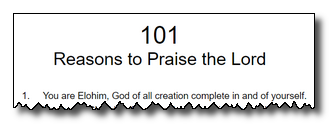 declare your trust in Him each dayget together with other folks who are studying the Bibleconsider spiritual counselling ApplicationTrust. If you have never trusted Jesus as your Savior and Lord, give your life to Him now. Talk to your Bible study leader or read the inside cover of this book.Prepare. Write out your testimony of how you came to trust in Christ. As you write, take note of how Christ has given you a new life.Proclaim. Identify someone in your life who has not trusted Christ. Invite the person for coffee or lunch and have an intentional gospel conversation with him or her.Word Search Puzzle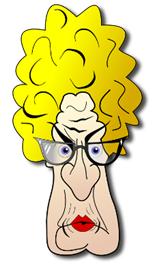 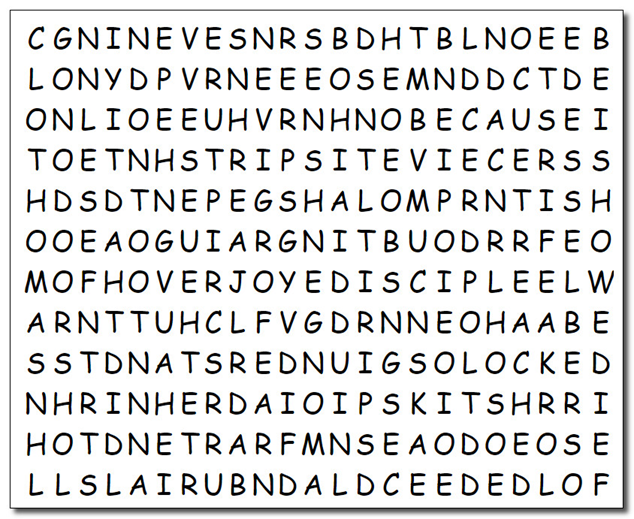 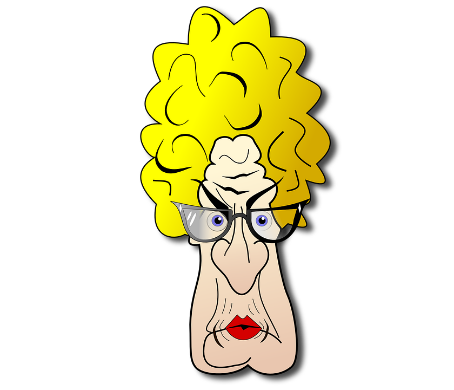 SkepticHonest Searcher“He was dead”“they put Him in a tomb”“people don’t come back from that (well, maybe Lazarus)”“no way!”I must have a personal encounterwould not take eyewitness testimonyI really want to know for sureI want it to be true, but it seems so impossible